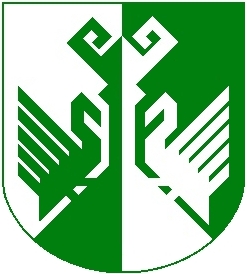 от 03 июля 2020 года № 229О внесении изменений в муниципальную программу «Развитие жилищно-коммунального и дорожного хозяйства муниципального образования «Сернурский муниципальный район» на 2018-2025 годы»Администрация Сернурского муниципального района постановляет:1. Внести в муниципальную программу «Развитие жилищно-коммунального и дорожного хозяйства муниципального образования «Сернурский муниципальный район» на 2018-2025 годы»   (далее – Программа), утвержденную постановлением администрации Сернурского муниципального района от 12 января 2018 года  № 08/1 следующие изменения:1)  Приложения № 1, 2 и 3 Программы изложить в новой редакции (прилагаются).2. Контроль за исполнением настоящего постановления возложить на вр.и.о. первого заместителя главы администрации Сернурского муниципального района по вопросам жизнеобеспечения и безопасности Волкова А.В. 3. Настоящее постановление подлежит размещению на официальном сайте Сернурского муниципального района в информационно-телекоммуникационной сети Интернет.4. Настоящее постановление вступает в силу со дня его подписания.Волкова Т.М.9-73-75СОГЛАСОВАНО:ПРИЛОЖЕНИЕ № 1к муниципальной программе«Развитие жилищно-коммунального и дорожного хозяйства муниципального образования «Сернурский муниципальный район на 2018-2025 годы»Сведения о показателях (индикаторах) муниципальной программы,подпрограмм и их значенияхПРИЛОЖЕНИЕ № 2к муниципальной программе«Развитие жилищно-коммунального и дорожного хозяйства муниципального образования «Сернурский муниципальный район на 2018-2025 годы»Перечень ведомственных целевых программ и основных мероприятий муниципальной программы                                                                                                                                                     ПРИЛОЖЕНИЕ № 3к муниципальной программе«Развитие жилищно-коммунального и дорожного хозяйства муниципального образования «Сернурский муниципальный район на 2018-2025 годы»Ресурсное обеспечение реализации муниципальной программы«Развитие жилищно-коммунального и дорожного хозяйства муниципального образования«Сернурский муниципальный район» на 2018-2025 годы»ШЕРНУРМУНИЦИПАЛЬНЫЙ  РАЙОНЫНАДМИНИСТРАЦИЙЖЕАДМИНИСТРАЦИЯ СЕРНУРСКОГО МУНИЦИПАЛЬНОГОРАЙОНАПУНЧАЛПОСТАНОВЛЕНИЕГлава администрацииСернурскогомуниципального районаА.КугергинГлавный специалист  отдела организационно-правовой работы и кадровИ.Э.СидороваРуководитель финансового управления администрацииСернурского муниципального района                                                                                    В.В.РябининаВр.и.о. первого заместителя главы администрации Сернурского муниципального района                                                                                     А.В.Волков№п/пПоказатель (индикатор) (наименование)ЕдиницаизмеренияЗначения показателейЗначения показателейЗначения показателейЗначения показателейЗначения показателейЗначения показателейЗначения показателейЗначения показателейЗначения показателей№п/пПоказатель (индикатор) (наименование)Единицаизмерения2018 2018 201920202021202220232024202512344567891011Подпрограмма 1«Проведение капитального ремонта многоквартирных домов, расположенных на территорииСернурского муниципального района»Подпрограмма 1«Проведение капитального ремонта многоквартирных домов, расположенных на территорииСернурского муниципального района»Подпрограмма 1«Проведение капитального ремонта многоквартирных домов, расположенных на территорииСернурского муниципального района»Подпрограмма 1«Проведение капитального ремонта многоквартирных домов, расположенных на территорииСернурского муниципального района»Подпрограмма 1«Проведение капитального ремонта многоквартирных домов, расположенных на территорииСернурского муниципального района»Подпрограмма 1«Проведение капитального ремонта многоквартирных домов, расположенных на территорииСернурского муниципального района»Подпрограмма 1«Проведение капитального ремонта многоквартирных домов, расположенных на территорииСернурского муниципального района»1Количество многоквартирных домов прошедших капитальный ремонтЕд.443333333Подпрограмма 2«Устойчивое развитие сельских территорий»Подпрограмма 2«Устойчивое развитие сельских территорий»Подпрограмма 2«Устойчивое развитие сельских территорий»Подпрограмма 2«Устойчивое развитие сельских территорий»Подпрограмма 2«Устойчивое развитие сельских территорий»Подпрограмма 2«Устойчивое развитие сельских территорий»Подпрограмма 2«Устойчивое развитие сельских территорий»1Количество семей и молодых специалистов, получивших поддержкуЕд.0010111112Количество жилья, введенного (приобретенного)Кв.м.0090075757575753Длина введенных газопроводовКм.15,5615,5656,174,8222224Разработка проектно-сметной документации для строительства очистных сооружений Тыс.руб3000,05Приобретение спецтехники для обслуживания инженерных сетейТыс.руб8997,94Подпрограмма 3«Дорожное хозяйство»Подпрограмма 3«Дорожное хозяйство»Подпрограмма 3«Дорожное хозяйство»Подпрограмма 3«Дорожное хозяйство»Подпрограмма 3«Дорожное хозяйство»Подпрограмма 3«Дорожное хозяйство»Подпрограмма 3«Дорожное хозяйство»1Введение в эксплуатацию дорог общего пользованияКм.Км.0,8221,8621,01,01,01,01,01,02Капитальный ремонт и ремонт дворовых территорий многоквартирных домов, проездов к дворовым территориям многоквартирных домов населенных пунктовКв.м.Кв.м.1927/59023002300230023002300230023003Капитальный ремонт и ремонт автомобильных дорог общего пользования населенных пунктовКв.м.Кв.м.1100010993,15350540054005400540054004Проведение смотра-конкурса юных велосипедистов «Безопасное колесо»Тыс.руб.Тыс.руб.105,05,05,05,05,05,05,05Разработка проектно-сметной документации для строительства автомобильных дорогТыс.рубТыс.руб3000,03000,03000,03000,03000,0№п/пНаименование ведомственной целевой программы, основного мероприятияОтветственный исполни-тельСрокСрокОжидаемый непосредственный результат (краткое описание)Последствия нереализации ведомственной целевой программы, основного мероприятияНаименования показателей, связанных с ведомственной целевой программой (основным мероприятием)№п/пНаименование ведомственной целевой программы, основного мероприятияОтветственный исполни-тельначала реализа-цииокончания реализа-цииОжидаемый непосредственный результат (краткое описание)Последствия нереализации ведомственной целевой программы, основного мероприятияНаименования показателей, связанных с ведомственной целевой программой (основным мероприятием)12345678«Проведение капитального ремонта многоквартирных домов, расположенных на территорииСернурского муниципального района»«Проведение капитального ремонта многоквартирных домов, расположенных на территорииСернурского муниципального района»«Проведение капитального ремонта многоквартирных домов, расположенных на территорииСернурского муниципального района»«Проведение капитального ремонта многоквартирных домов, расположенных на территорииСернурского муниципального района»«Проведение капитального ремонта многоквартирных домов, расположенных на территорииСернурского муниципального района»«Проведение капитального ремонта многоквартирных домов, расположенных на территорииСернурского муниципального района»«Проведение капитального ремонта многоквартирных домов, расположенных на территорииСернурского муниципального района»«Проведение капитального ремонта многоквартирных домов, расположенных на территорииСернурского муниципального района»1.Проведение капитального ремонта многоквартирных домов, расположенных на территории Сернурского муниципального районаАдминистрация района (отдел ГОЧС)20182025Капитальный ремонт 25 МКД, улучшение качества жизни проживающих, уменьшение затрат на содержание общего имущества1. создание безопасных и благоприятных условий проживания граждан. 2. повышение качества реформирования жилищно-коммунального хозяйства. 3. формирование эффективных механизмов управления жилищным фондом;4. внедрение ресурсосберегающих технологий. 5. поддержка инициативы населения по обеспечению сохранности жилищного фонда; 6. устранение физического износа конструктивных элементов, внутридомовых систем, оборудования и технических устройств жилых домов.Устойчивое развитие сельских территорийУстойчивое развитие сельских территорийУстойчивое развитие сельских территорийУстойчивое развитие сельских территорийУстойчивое развитие сельских территорийУстойчивое развитие сельских территорийУстойчивое развитие сельских территорийУстойчивое развитие сельских территорийКоличество семей и молодых специалистов, получивших поддержкуАдминистрация района (отдел экономики)20182025Улучшение жилищных условий жителей сельской местности, включая работников здравоохранения, образования, социальной сферы обслуживания и культуры, обеспечение жильем молодых семей и молодых специалистов1. улучшение жилищных условий граждан, проживающих в сельской местности, в том числе молодых семей и  молодых специалистов2. развитие социальной и инженерной инфраструктурыКоличество жилья, введенного (приобретенного)20182025465кв.м.улучшение жилищных условий граждан, проживающих в сельской местности, в том числе молодых семей и  молодых специалистовДлина вводимых газопроводов2018202586,53развитие социальной и инженерной инфраструктурыРазработка проектно-сметной документации для строительства очистных сооруженийРазработка проектно-сметной документации для строительства очистных сооружений1. улучшение жилищных условий граждан, проживающих в сельской местности, в том числе молодых семей и  молодых специалистов2. развитие социальной и инженерной инфраструктурыПриобретение спецтехники для обслуживания инженерных сетейПриобретение спецтехники для обслуживания инженерных сетей1. улучшение жилищных условий граждан, проживающих в сельской местности, в том числе молодых семей и  молодых специалистов2. развитие социальной и инженерной инфраструктурыДорожное хозяйствоДорожное хозяйствоДорожное хозяйствоДорожное хозяйствоДорожное хозяйствоДорожное хозяйствоДорожное хозяйствоДорожное хозяйствоВведение в эксплуатацию дорог общего пользования201820258684 м.развитие социальной и инженерной инфраструктурыКапитальный ремонт и ремонт дворовых территорий многоквартирных домов, проездов к дворовым территориям многоквартирных домов населенных пунктов2018202518617 кв.мкапитальный ремонт и ремонт дворовых территорий многоквартирных домов, проездов к дворовым территориям многоквартирных домов населенных пунктовКапитальный ремонт и ремонт автомобильных дорог общего пользования населенных пунктов2018202542508 кв.мкапитальный ремонт и ремонт автомобильных дорог общего пользования населенных пунктовПроведение смотра-конкурса юных велосипедистов «Безопасное колесо»20182025ежегодно- безопасность дорожного движенияОбеспечение безопасности дорожного движения на автомобильных дорогах (приобретение светофоров Т.7 на улицы Конакова, Коммунистическая, Казанская п. Сернур)обеспечение безопасности дорожного движения на автомобильных дорогах;Разработка проектно-сметной документации для строительства автомобильных дорогРазработка проектно-сметной документации для строительства автомобильных дорог1. улучшение жилищных условий граждан, проживающих в сельской местности, в том числе молодых семей и  молодых специалистов2. безопасность дорожного движенияСтатусНаименование муниципальной программы, подпрограммы, ведомственной целевой программы, основного мероприятияИсточник финансированияКод бюджетной классификацииРасходы (тыс. рублей) по годамРасходы (тыс. рублей) по годамРасходы (тыс. рублей) по годамСтатусНаименование муниципальной программы, подпрограммы, ведомственной целевой программы, основного мероприятияИсточник финансированияКод бюджетной классификации2018 год2019 год2020 год2021202220232024202520251234567Муниципальная программа«Развитие жилищно-коммунального и дорожного хозяйства муниципального образования «Сернурский муниципальный район на 2013-2017 годы»всегоХМуниципальная программа«Развитие жилищно-коммунального и дорожного хозяйства муниципального образования «Сернурский муниципальный район на 2013-2017 годы»Средства федерального бюджетаХМуниципальная программа«Развитие жилищно-коммунального и дорожного хозяйства муниципального образования «Сернурский муниципальный район на 2013-2017 годы»Средства Республиканского бюджетаХМуниципальная программа«Развитие жилищно-коммунального и дорожного хозяйства муниципального образования «Сернурский муниципальный район на 2013-2017 годы»Средства местного бюджетаХМуниципальная программа«Развитие жилищно-коммунального и дорожного хозяйства муниципального образования «Сернурский муниципальный район на 2013-2017 годы»Средства Республиканского фонда капитального ремонта общего имущества в многоквартирных домах на территории Республики Марий ЭлХПодпрограмма 1 «Проведение капитального ремонта многоквартирных домов, расположенных на территории Сернурского муниципального района»всегох8851,15179,05300,0Подпрограмма 1 «Проведение капитального ремонта многоквартирных домов, расположенных на территории Сернурского муниципального района»Республиканский фонд капитального ремонта общего имущества в многоквартирных домах на территории Республики Марий Эл8851,15179,05300,0Подпрограмма 1 «Проведение капитального ремонта многоквартирных домов, расположенных на территории Сернурского муниципального района»Подпрограмма 2 «Устойчивое развитие сельских территорий»всегох80464,2103957,16212237,943000,0Подпрограмма 2 «Устойчивое развитие сельских территорий»Средства федерального бюджета1434127895,4668997,94Подпрограмма 2 «Устойчивое развитие сельских территорий»Средства Республиканского бюджета8207,22425,7700Подпрограмма 2 «Устойчивое развитие сельских территорий»Средства местного бюджета1503,22021,35603000,0Подпрограмма 2 «Устойчивое развитие сельских территорий»Внебюджетные средства  населения6012,88085,5700Подпрограмма 2 «Устойчивое развитие сельских территорий»Внебюджетные средства газпрома4860000Подпрограмма 2 «Устойчивое развитие сельских территорий»Спецнадбавка к тарифу1800635293240Подпрограмма 3 «Дорожное хозяйство»Мероприятие 1 Строительство дорог общего пользования до населенных пунктовВсегох24507,326850,1597008,83000,03000,03000,03000,03000,03000,0Подпрограмма 3 «Дорожное хозяйство»Мероприятие 1 Строительство дорог общего пользования до населенных пунктовСредства федерального бюджета11617,65718608,80Подпрограмма 3 «Дорожное хозяйство»Мероприятие 1 Строительство дорог общего пользования до населенных пунктовСредства Республиканского бюджета6489,6498174,230Подпрограмма 3 «Дорожное хозяйство»Мероприятие 1 Строительство дорог общего пользования до населенных пунктовСредства местного бюджета6399,9967,1257008,83000,03000,03000,03000,03000,03000,0Мероприятие 2 Капитальный ремонт и ремонт дворовых территорий многоквартирных домов, проездов к дворовым территориям многоквартирных домов населенных пунктовВсегох3970,1063970,1063970,106Мероприятие 2 Капитальный ремонт и ремонт дворовых территорий многоквартирных домов, проездов к дворовым территориям многоквартирных домов населенных пунктовСредства федерального бюджета3496,83496,83496,8Мероприятие 2 Капитальный ремонт и ремонт дворовых территорий многоквартирных домов, проездов к дворовым территориям многоквартирных домов населенных пунктовСредства Республиканского бюджета301,73301,73301,73Мероприятие 2 Капитальный ремонт и ремонт дворовых территорий многоквартирных домов, проездов к дворовым территориям многоквартирных домов населенных пунктовСредства местного бюджета198,5198,5198,5Мероприятие 3 Капитальный ремонт и ремонт автомобильных дорог общего пользования населенных пунктовВсего5409,04906,05898,06887,07000,07000,07000,07000,07000,0Мероприятие 3 Капитальный ремонт и ремонт автомобильных дорог общего пользования населенных пунктовСредства федерального бюджета000Мероприятие 3 Капитальный ремонт и ремонт автомобильных дорог общего пользования населенных пунктовСредства Республиканского бюджета000Мероприятие 3 Капитальный ремонт и ремонт автомобильных дорог общего пользования населенных пунктовСредства местного бюджета5409,04906,05898,06887,07000,07000,07000,07000,07000,0Мероприятие  4 Проведение смотра-конкурса юных велосипедистов «Безопасное колесо»Всего555Мероприятие  4 Проведение смотра-конкурса юных велосипедистов «Безопасное колесо»Средства федерального бюджета000Мероприятие  4 Проведение смотра-конкурса юных велосипедистов «Безопасное колесо»Средства Республиканского бюджета000Мероприятие  4 Проведение смотра-конкурса юных велосипедистов «Безопасное колесо»Средства местного бюджета555Обеспечение безопасности дорожного движения на автомобильных дорогах (приобретение светофоров Т.7 на улицы Конакова, Коммунистическая, Казанская п. Сернур)Средства федерального бюджета000Обеспечение безопасности дорожного движения на автомобильных дорогах (приобретение светофоров Т.7 на улицы Конакова, Коммунистическая, Казанская п. Сернур)Средства Республиканского бюджета000Обеспечение безопасности дорожного движения на автомобильных дорогах (приобретение светофоров Т.7 на улицы Конакова, Коммунистическая, Казанская п. Сернур)Средства местного бюджета0167,0580